MAKALE ADI TÜRKÇE (Calibri Bold 14pt / 1)MAKALE ADI İNGİLİZCE (Calibri Light 14pt / 1)Adı Soyadı, Bölümü, Üniversitesi, e-posta adresi, ORCID Numarası (Calibri Light 8pt / 1)Öz (Calibri Bold Italic 10pt / 1.15) (100 - 150 Kelime arası)(Calibri Light 10pt / 1.15) Vivamus ipsum nibh, pharetra eu quam a, scelerisque dapibus ipsum. Suspendisse vitae dictum erat. Pellentesque lectus risus, ullamcorper ultricies sodales fermentum, scelerisque ut massa. Donec tincidunt nisi justo, nec scelerisque nisl ullamcorper vel. Praesent eu faucibus nisl. Nunc hendrerit tortor sed commodo dignissim. In maximus libero mi, quis condimentum nunc hendrerit ac. Mauris fermentum sit amet libero nec tristique. Vivamus ac justo eu augue sagittis efficitur sit amet a dolor. Nunc ac arcu id diam feugiat bibendum sed ac dui. Aliquam hendrerit augue tortor, at tincidunt augue molestie sed. Morbi viverra lorem sed placerat laoreet. Morbi placerat sem vitae purus vulputate efficitur eget quis elit. Donec eros orci, iaculis sit amet nunc nec, porta ultricies augue. Nullam eget accumsan elit. Duis lobortis laoreet purus, vel euismod mauris consequat.Anahtar Kelimeler: (5) Tasarım, Grafik Tasarım, İletişim, Disiplinlerarası, Tipografi Abstract (Calibri Bold Italic 10pt / 1.15)(Calibri Light Italic 10pt / 1.15) Vivamus ipsum nibh, pharetra eu quam a, scelerisque dapibus ipsum. Suspendisse vitae dictum erat. Pellentesque lectus risus, ullamcorper ultricies sodales fermentum, scelerisque ut massa. Donec tincidunt nisi justo, nec scelerisque nisl ullamcorper vel. Praesent eu faucibus nisl. Nunc hendrerit tortor sed commodo dignissim. In maximus libero mi, quis condimentum nunc hendrerit ac. Mauris fermentum sit amet libero nec tristique. Vivamus ac justo eu augue sagittis efficitur sit amet a dolor. Nunc ac arcu id diam feugiat bibendum sed ac dui. Aliquam hendrerit augue tortor, at tincidunt augue molestie sed. Morbi viverra lorem sed placerat laoreet. Morbi placerat sem vitae purus vulputate efficitur eget quis elit. Donec eros orci, iaculis sit amet nunc nec, porta ultricies augue. Nullam eget accumsan elit. Duis lobortis laoreet purus, vel euismod mauris consequat. Mauris fermentum sit amet libero nec tristique. Vivamus ac justo eu augue sagittis efficitur sit amet a dolor. Nunc ac arcu id diam feugiat bibendum sed ac dui. Aliquam hendrerit augue tortor, at tincidunt augue molestie sed. Morbi viverra lorem sed placerat laoreet. Mauris fermentum sit amet libero nec tristique. Vivamus ac justo eu augue sagittis efficitur sit amet a dolor. Nunc ac arcu id diam feugiat bibendum sed ac dui. Aliquam hendrerit augue tortor, at tincidunt augue molestie sed. Morbi viverra lorem sed placerat laoreet.Keywords: (5) Design, Graphic Design, Communication, Interdisciplinary, TypographyGenişletilmiş Öz (Calibri Bold Italic 10pt / 1.15) (350 – 500 Kelime arası)(Calibri Light 10pt / 1.15) Vivamus ipsum nibh, pharetra eu quam a, scelerisque dapibus ipsum. Suspendisse vitae dictum erat. Pellentesque lectus risus, ullamcorper ultricies sodales fermentum, scelerisque ut massa. Donec tincidunt nisi justo, nec scelerisque nisl ullamcorper vel. Praesent eu faucibus nisl. Nunc hendrerit tortor sed commodo dignissim. In maximus libero mi, quis condimentum nunc hendrerit ac. Mauris fermentum sit amet libero nec tristique. Vivamus ac justo eu augue sagittis efficitur sit amet a dolor. Nunc ac arcu id diam feugiat bibendum sed ac dui. Aliquam hendrerit augue tortor, at tincidunt augue molestie sed. Morbi viverra lorem sed placerat laoreet. Morbi placerat sem vitae purus vulputate efficitur eget quis elit. Donec eros orci, iaculis sit amet nunc nec, porta ultricies augue. Nullam eget accumsan elit. Duis lobortis laoreet purus, vel euismod mauris consequat. Nunc ac arcu id diam feugiat bibendum sed ac dui. Aliquam hendrerit augue tortor, at tincidunt augue molestie sed. Morbi viverra lorem sed placerat laoreet. Morbi placerat sem vitae purus vulputate efficitur eget quis elit. Donec eros orci, iaculis sit amet nunc nec, porta ultricies augue. Nullam eget accumsan elit. Duis lobortis laoreet purus, vel euismod mauris consequat. Nunc ac arcu id diam feugiat bibendum sed ac dui. Aliquam hendrerit augue tortor, at tincidunt augue molestie sed. Morbi viverra lorem sed placerat laoreet. Morbi placerat sem vitae purus vulputate efficitur eget quis elit. Donec eros orci, iaculis sit amet nunc nec, porta ultricies augue. Nullam eget accumsan elit. Duis lobortis laoreet purus, vel euismod mauris consequat. Nunc ac arcu id diam feugiat bibendum sed ac dui. Aliquam hendrerit augue tortor, at tincidunt augue molestie sed. Morbi viverra lorem sed placerat laoreet. Morbi placerat sem vitae purus vulputate efficitur eget quis elit. Donec eros orci, iaculis sit amet nunc nec, porta ultricies augue. Nullam eget accumsan elit. Duis lobortis laoreet purus, vel euismod mauris consequat. Nunc ac arcu id diam feugiat bibendum sed ac dui. Aliquam hendrerit augue tortor, at tincidunt augue molestie sed. Morbi viverra lorem sed placerat laoreet. Morbi placerat sem vitae purus vulputate efficitur eget quis elit. Donec eros orci, iaculis sit amet nunc nec, porta ultricies augue. Nullam eget accumsan elit. Duis lobortis laoreet purus, vel euismod mauris consequat. Nunc ac arcu id diam feugiat bibendum sed ac dui. Aliquam hendrerit augue tortor, at tincidunt augue molestie sed. Morbi viverra lorem sed placerat laoreet. Morbi placerat sem vitae purus vulputate efficitur eget quis elit. Donec porta eros orci, iaculis sit amet nunc nec, porta ultricies augue. Nullam eget accumsan elit. Duis lobortis laoreet purus, vel euismod mauris consequat. Nunc ac arcu id diam feugiat bibendum sed ac dui. Aliquam hendrerit augue tortor, at tincidunt augue molestie sed. Morbi viverra lorem sed placerat laoreet. Morbi placerat sem vitae purus vulputate efficitur eget quis elit. Donec eros orci, iaculis sit amet nunc nec, porta ultricies augue. Nullam eget accumsan elit. Duis lobortis laoreet purus, vel euismod mauris consequat. Donec eros orci, iaculis sit amet nunc nec, porta ultricies augue. Nullam eget accumsan elit. Duis lobortis laoreet purus, vel euismod mauris consequat.Extended Abstract (Calibri Bold Italic 10pt / 1.15)(Calibri Light Italic 10pt / 1.15) Vivamus ipsum nibh, pharetra eu quam a, scelerisque dapibus ipsum. Suspendisse vitae dictum erat. Pellentesque lectus risus, ullamcorper ultricies sodales fermentum, scelerisque ut massa. Donec tincidunt nisi justo, nec scelerisque nisl ullamcorper vel. Praesent eu faucibus nisl. Nunc hendrerit tortor sed commodo dignissim. In maximus libero mi, quis condimentum nunc hendrerit ac. Mauris fermentum sit amet libero nec tristique. Vivamus ac justo eu augue sagittis efficitur sit amet a dolor. Nunc ac arcu id diam feugiat bibendum sed ac dui. Aliquam hendrerit augue tortor, at tincidunt augue molestie sed. Morbi viverra lorem sed placerat laoreet. Morbi placerat sem vitae purus vulputate efficitur eget quis elit. Donec eros orci, iaculis sit amet nunc nec, porta ultricies augue. Nullam eget accumsan elit. Duis lobortis laoreet purus, vel euismod mauris consequat. Mauris fermentum sit amet libero nec tristique. Vivamus ac justo eu augue sagittis efficitur sit amet a dolor. Nunc ac arcu id diam feugiat bibendum sed ac dui. Aliquam hendrerit augue tortor, at tincidunt augue molestie sed. Morbi viverra lorem sed placerat laoreet. Mauris fermentum sit amet libero nec tristique. Vivamus ac justo eu augue sagittis efficitur sit amet a dolor. Nunc ac arcu id diam feugiat bibendum sed ac dui. Aliquam hendrerit augue tortor, at tincidunt augue molestie sed. Morbi viverra lorem sed placerat laoreet. Praesent eu faucibus nisl. Nunc hendrerit tortor sed commodo dignissim. In maximus libero mi, quis condimentum nunc hendrerit ac. Mauris fermentum sit amet libero nec tristique. Vivamus ac justo eu augue sagittis efficitur sit amet a dolor. Nunc ac arcu id diam feugiat bibendum sed ac dui. Aliquam hendrerit augue tortor, at tincidunt augue molestie sed. Morbi viverra lorem sed placerat laoreet. Morbi placerat sem vitae purus vulputate efficitur eget quis elit. Donec eros orci, iaculis sit amet nunc nec, porta ultricies augue. Nullam eget accumsan elit. Duis lobortis laoreet purus, vel euismod mauris consequat. Nunc ac arcu id diam feugiat bibendum sed ac dui. Aliquam hendrerit augue tortor, at tincidunt augue molestie sed. Morbi viverra lorem sed placerat laoreet. Morbi placerat sem vitae purus vulputate efficitur eget quis elit. Donec eros orci, iaculis sit amet nunc nec, porta ultricies augue. Nullam eget accumsan elit. Duis lobortis laoreet purus, vel euismod mauris consequat. Nunc ac arcu id diam feugiat bibendum sed ac dui. Aliquam hendrerit augue tortor, at tincidunt augue molestie sed. Morbi viverra lorem sed placerat laoreet. Morbi placerat sem vitae purus vulputate efficitur eget quis elit. Donec eros orci, iaculis sit amet nunc nec, porta ultricies augue. Nullam eget accumsan elit. Duis lobortis laoreet purus, vel euismod mauris consequat. Nunc ac arcu id diam feugiat bibendum sed ac dui. Aliquam hendrerit augue tortor, at tincidunt augue molestie sed. Morbi viverra lorem sed placerat laoreet. Morbi placerat sem vitae purus vulputate efficitur eget quis elit. Donec eros orci, iaculis sit amet nunc nec, porta ultricies augue. Nullam eget accumsan elit. Duis lobortis laoreet purus, vel euismod mauris consequat. Nunc ac arcu id diam feugiat bibendum sed ac dui. Aliquam hendrerit augue tortor, at tincidunt augue molestie sed. Morbi viverra lorem sed placerat laoreet. Morbi placerat sem vitae purus vulputate efficitur eget quis elit. Donec eros orci, iaculis sit amet nunc nec, porta ultricies augue. Nullam eget accumsan elit. Duis lobortis laoreet purus, vel euismod mauris consequat. Nunc ac arcu id diam feugiat bibendum sed ac dui. Aliquam hendrerit augue tortor, at tincidunt augue molestie sed. Morbi viverra lorem sed placerat laoreet. Morbi placerat sem vitae purus vulputate efficitur eget quis elit. Donec porta eros orci, iaculis sit amet nunc nec, porta ultricies augue. Nullam eget accumsan elit. Duis lobortis laoreet purus, vel euismod mauris consequat. Nunc ac arcu id diam feugiat bibendum sed ac dui. Aliquam hendrerit augue tortor, at tincidunt augue molestie sed. Morbi viverra lorem sed placerat laoreet. Morbi placerat sem vitae purus vulputate efficitur eget quis elit. Donec eros orci, iaculis sit amet nunc nec, porta ultricies augue. Nullam eget accumsan elit. Duis lobortis laoreet purus, vel euismod mauris consequat. 1. GİRİŞ (Calibri Bold 12pt / 1.15)(Calibri Light 10pt / 1) Lorem ipsum dolor sit amet, consectetur adipiscing elit. Donec ullamcorper consequat turpis. Fusce tincidunt eleifend porta. Etiam vel laoreet mi, in varius dui. Suspendisse maximus bibendum aliquam. Integer fringilla, lacus a cursus faucibus, nibh diam eleifend tellus, congue imperdiet enim risus eu lacus. Aenean aliquet risus id tortor dapibus ornare. Pellentesque eget tellus vitae eros pulvinar laoreet in vel ligula. Quisque aliquet commodo velit, vel fringilla eros vestibulum in. Nunc non tortor in massa egestas scelerisque a ut ex.Nullam sed congue justo. Pellentesque magna arcu, consequat a urna quis, ullamcorper condimentum tellus. Phasellus tristique commodo tellus at tempor. Suspendisse mollis in enim nec hendrerit. Donec eros eros, ullamcorper vel blandit eu, tempor sit amet quam. Cras tincidunt commodo est, a mattis orci scelerisque ac. Fusce ipsum arcu, dictum ut felis in, laoreet commodo ex. Ut aliquam augue a rutrum finibus. Sed tristique tortor at nisl tristique, sed ullamcorper mi viverra. Donec cursus et sem ac sollicitudin. Maecenas eget enim et tellus fringilla aliquam. Pellentesque accumsan porttitor magna, et vehicula nibh auctor ut. Phasellus et est ut velit luctus pulvinar. Quisque fringilla pharetra tempus.Aliquam congue vel lectus sed lacinia. Proin ultrices blandit diam sed maximus. Vestibulum sit amet ipsum ac purus gravida egestas non et nisl. Ut fringilla felis nec commodo viverra. Nunc blandit sodales sapien. Vestibulum accumsan sem metus, et dapibus augue pellentesque ac. Maecenas sollicitudin, augue vel suscipit imperdiet, est lacus rhoncus libero, in cursus libero dui eu massa. Aliquam erat volutpat. In hac habitasse platea dictumst.Morbi vitae ex sit amet urna tincidunt fermentum. Mauris id vulputate enim. Donec iaculis sollicitudin tortor, ut scelerisque ipsum aliquet ac. Aliquam nisi lectus, placerat ac tempor quis, molestie at risus. Fusce ac elit eu lectus faucibus consectetur. Quisque ullamcorper, elit eget blandit aliquam, nisi leo malesuada risus, sit amet hendrerit erat orci sed lorem. Suspendisse non pharetra tellus. Ut maximus ornare arcu, pharetra consequat felis aliquam eget.Vivamus ipsum nibh, pharetra eu quam a, scelerisque dapibus ipsum. Suspendisse vitae dictum erat. Pellentesque lectus risus, ullamcorper ultricies sodales fermentum, scelerisque ut massa. Donec tincidunt nisi justo, nec scelerisque nisl ullamcorper vel. Praesent eu faucibus nisl. Nunc hendrerit tortor sed commodo dignissim. In maximus libero mi, quis condimentum nunc hendrerit ac. Mauris fermentum sit amet libero nec tristique. Vivamus ac justo eu augue sagittis efficitur sit amet a dolor. Nunc ac arcu id diam feugiat bibendum sed ac dui. Aliquam hendrerit augue tortor, at tincidunt augue molestie sed. Morbi viverra lorem sed placerat laoreet. Morbi placerat sem vitae purus vulputate efficitur eget quis elit. Donec eros orci, iaculis sit amet nunc nec, porta ultricies augue. Nullam eget accumsan elit.Morbi ornare tristique scelerisque. Nulla elementum erat sit amet nulla efficitur tincidunt. Class aptent taciti sociosqu ad litora torquent per conubia nostra, per inceptos himenaeos. Mauris sit amet ultrices nulla, non facilisis odio. Ut tristique justo sed ex posuere facilisis. Nulla malesuada eleifend ligula in sollicitudin. Quisque commodo tincidunt lorem, eu eleifend arcu aliquam id. Proin vitae suscipit erat, tristique sodales mi. Cras sit amet dignissim ante, sit amet auctor mauris. Suspendisse vel tincidunt dui. Etiam non rutrum ante, sodales posuere nisl. Donec posuere eu elit nec lacinia. Duis mi sapien, condimentum ut sem in, pellentesque hendrerit arcu. Nulla facilisi. Ut efficitur suscipit sem at sagittis. Nunc hendrerit cursus risus, et venenatis orci pellentesque in. Nunc dapibus tortor et mi mollis porttitor. Proin risus risus, efficitur in nunc sed, dignissim eleifend velit. Maecenas semper lacus et egestas volutpat. Aenean varius ipsum eget magna iaculis pellentesque. Cras tristique porttitor ex quis imperdiet.1.1 Alt Başlık (Calibri Bold 10pt / 1.15)(Calibri Light 10pt / 1) Fusce ipsum arcu, dictum ut felis in, laoreet commodo ex. Ut aliquam augue a rutrum finibus. Sed tristique tortor at nisl tristique, sed ullamcorper mi viverra. Donec cursus et sem ac sollicitudin. Maecenas eget enim et tellus fringilla aliquam. Pellentesque accumsan porttitor magna, et vehicula nibh auctor ut. Phasellus et est ut velit luctus pulvinar. Quisque fringilla pharetra tempus.Aliquam congue vel lectus sed lacinia. Proin ultrices blandit diam sed maximus. Vestibulum sit amet ipsum ac purus gravida egestas non et nisl. Ut fringilla felis nec commodo viverra. Nunc blandit sodales sapien. Vestibulum accumsan sem metus, et dapibus augue pellentesque ac. Maecenas sollicitudin, augue vel suscipit imperdiet, est lacus rhoncus libero, in cursus libero dui eu massa. Aliquam erat volutpat. In hac habitasse platea dictumst (Tablo 1).Morbi vitae ex sit amet urna tincidunt fermentum. Mauris id vulputate enim. Donec iaculis sollicitudin tortor, ut scelerisque ipsum aliquet ac. Aliquam nisi lectus, placerat ac tempor quis, molestie at risus. Fusce ac elit eu lectus faucibus consectetur. Quisque ullamcorper, elit eget blandit aliquam, nisi leo malesuada risus, sit amet hendrerit erat orci sed lorem. Suspendisse non pharetra tellus. Ut maximus ornare arcu, pharetra consequat felis aliquam eget.Tablo 1: (Calibri Bold 8pt / 1.15) Tablonun Adı (Calibri Light 8pt / 1.15)Kaynakçası (Calibri Light Italic 8pt / 1.15)Vivamus ipsum nibh, pharetra eu quam a, scelerisque dapibus ipsum. Suspendisse vitae dictum erat. Pellentesque lectus risus, ullamcorper ultricies sodales fermentum, scelerisque ut massa. Donec tincidunt nisi justo, nec scelerisque nisl ullamcorper vel. Praesent eu faucibus nisl. Nunc hendrerit tortor sed commodo dignissim. In maximus libero mi, quis condimentum nunc hendrerit ac. Mauris fermentum sit amet libero nec tristique. Vivamus ac justo eu augue sagittis efficitur sit amet a dolor. Nunc ac arcu id diam feugiat bibendum sed ac dui. Aliquam hendrerit augue tortor, at tincidunt augue molestie sed. Morbi viverra lorem sed placerat laoreet. Morbi placerat sem vitae purus vulputate efficitur eget quis elit. Donec eros orci, iaculis sit amet nunc nec, porta ultricies augue. Nullam eget accumsan elit. Duis lobortis laoreet purus, vel euismod mauris consequat a.Morbi ornare tristique scelerisque. Nulla elementum erat sit amet nulla efficitur tincidunt. Class aptent taciti sociosqu ad litora torquent per conubia nostra, per inceptos himenaeos. Mauris sit amet ultrices nulla, non facilisis odio. Ut tristique justo sed ex posuere facilisis. Nulla malesuada eleifend ligula in sollicitudin. Quisque commodo tincidunt lorem, eu eleifend arcu aliquam id. Proin vitae suscipit erat, tristique sodales mi.Cras sit amet dignissim ante, sit amet auctor mauris. Suspendisse vel tincidunt dui. Etiam non rutrum ante, sodales posuere nisl. Donec posuere eu elit nec lacinia. Duis mi sapien, condimentum ut sem in, pellentesque hendrerit arcu. Nulla facilisi. Ut efficitur suscipit sem at sagittis. Nunc hendrerit cursus risus, et venenatis orci pellentesque in. Nunc dapibus tortor et mi mollis porttitor. Proin risus risus, efficitur in nunc sed, dignissim eleifend velit. Maecenas semper lacus et egestas volutpat. Aenean varius ipsum eget magna iaculis pellentesque. Cras tristique porttitor ex quis imperdiet (Görüntü 1).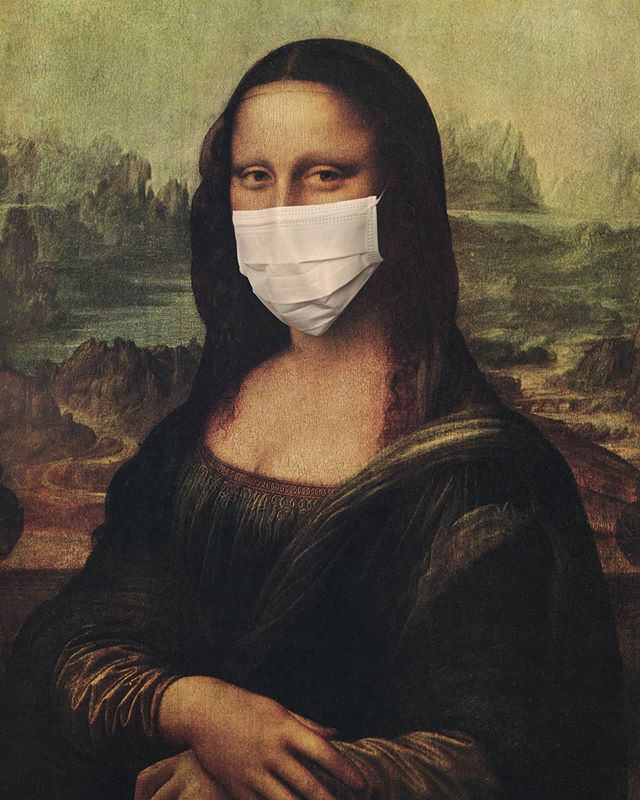 Görüntü 1: (Calibri Bold 8pt / 1.15) Görüntünün Adı Adı (Calibri Light 8pt / 1.15)Kaynakçası (Calibri Light Italic 8pt / 1.15)Praesent tincidunt lacus tellus, in viverra lectus suscipit nec. Ut quam orci, finibus et enim vitae, interdum mattis erat. Aliquam non elit ipsum. Aliquam erat volutpat. Fusce id efficitur mauris, quis auctor enim. Nulla volutpat magna ac sem hendrerit sollicitudin. Ut maximus nulla id congue semper.1.2 Alt Başlık (Calibri Bold 10pt / 1.15)(Calibri Light 10pt / 1) Fusce ipsum arcu, dictum ut felis in, laoreet commodo ex. Ut aliquam augue a rutrum finibus. Sed tristique tortor at nisl tristique, sed ullamcorper mi viverra. Donec cursus et sem ac sollicitudin. Maecenas eget enim et tellus fringilla aliquam. Pellentesque accumsan porttitor magna, et vehicula nibh auctor ut. Phasellus et est ut velit luctus pulvinar. Quisque fringilla pharetra tempus.Bir cümleden fazla olan bire bir alıntı. (Calibri Light 8pt / 1.15) (Soldan ve sağdan 1.5cm içeriden…)  Aliquam congue vel lectus sed lacinia. Proin ultrices blandit diam sed maximus. Vestibulum sit amet ipsum ac purus gravida egestas non et nisl. Ut fringilla felis nec commodo viverra. Nunc blandit sodales sapien. Vestibulum accumsan sem metus, et dapibus augue pellentesque ac. Maecenas sollicitudin, augue vel suscipit imperdiet, est lacus rhoncus libero, in cursus libero dui eu massa. Aliquam erat volutpat. In hac habitasse platea dictumst (Berger, 1996: 146). Morbi vitae ex sit amet urna tincidunt fermentum. Mauris id vulputate enim. Donec iaculis sollicitudin tortor, ut scelerisque ipsum aliquet ac. Aliquam nisi lectus, placerat ac tempor quis, molestie at risus. Fusce ac elit eu lectus faucibus consectetur. Quisque ullamcorper, elit eget blandit aliquam, nisi leo malesuada risus, sit amet hendrerit erat orci sed lorem. Suspendisse non pharetra tellus. Maecenas eget enim et tellus fringilla aliquam. Pellentesque accumsan porttitor magna, et vehicula nibh auctor ut. Phasellus et est ut velit luctus pulvinar. Quisque fringilla pharetra tempus.Maecenas eget enim et tellus fringilla aliquam. Pellentesque accumsan porttitor magna, et vehicula nibh auctor ut. Phasellus et est ut velit luctus pulvinar. Quisque fringilla pharetra tempus.Bir cümle olan bire bir alıntı. “Aliquam congue vel lectus sed lacinia. Proin ultrices blandit diam sed maximus.” (Berger, 1996: 146).1.2.1 Alt Başlık (Calibri Bold 10pt / 1.15)(Calibri Light 10pt / 1) Fusce ipsum arcu, dictum ut felis in, laoreet commodo ex. Ut aliquam augue a rutrum finibus. Sed tristique tortor at nisl tristique, sed ullamcorper mi viverra. Donec cursus et sem ac sollicitudin. Maecenas eget enim et tellus fringilla aliquam. Pellentesque accumsan porttitor magna, et vehicula nibh auctor ut. Phasellus et est ut velit luctus pulvinar. Quisque fringilla pharetra tempus. Bire bir olmayan metin içinde alıntı. Berger’e göre (1996: 146) Fusce ac elit eu lectus faucibus consectetur. Quisque ullamcorper, elit eget blandit aliquam, nisi leo malesuada risus, sit amet hendrerit erat orci sed lorem. Suspendisse non pharetra tellus. Aliquam congue vel lectus sed lacinia. Proin ultrices blandit diam sed maximus. Vestibulum sit amet ipsum ac purus gravida egestas non et nisl. Ut fringilla felis nec commodo viverra. Nunc blandit sodales sapien. Vestibulum accumsan sem metus, et dapibus augue pellentesque ac. Maecenas sollicitudin, augue vel suscipit imperdiet, est lacus rhoncus libero, in cursus libero dui eu massa. Aliquam erat volutpat. In hac habitasse platea dictumst.Morbi vitae ex sit amet urna tincidunt fermentum. Mauris id vulputate enim. Donec iaculis sollicitudin tortor, ut scelerisque ipsum aliquet ac. Aliquam nisi lectus, placerat ac tempor quis, molestie at risus. Fusce ac elit eu lectus faucibus consectetur. Quisque ullamcorper, elit eget blandit aliquam, nisi leo malesuada risus, sit amet hendrerit erat orci sed lorem. Suspendisse non pharetra tellus. Ut maximus ornare arcu, pharetra consequat felis aliquam eget. Vivamus ipsum nibh, pharetra eu quam a, scelerisque dapibus ipsum. Suspendisse vitae dictum erat. Pellentesque lectus risus, ullamcorper ultricies sodales fermentum, scelerisque ut massa. Donec tincidunt nisi justo, nec scelerisque nisl ullamcorper vel. Praesent eu faucibus nisl. Nunc hendrerit tortor sed commodo dignissim. In maximus libero mi, quis condimentum nunc hendrerit ac. Mauris fermentum sit amet libero nec tristique. Vivamus ac justo eu augue sagittis efficitur sit amet a dolor. Nunc ac arcu id diam feugiat bibendum sed ac dui. Aliquam hendrerit augue tortor, at tincidunt augue molestie sed. Morbi viverra lorem sed placerat laoreet. Morbi placerat sem vitae purus vulputate efficitur eget quis elit. Donec eros orci, iaculis sit amet nunc nec, porta ultricies augue. Nullam eget accumsan elit. Duis lobortis laoreet purus, vel euismod mauris consequat.Morbi ornare tristique scelerisque. Nulla elementum erat sit amet nulla efficitur tincidunt. Class aptent taciti sociosqu ad litora torquent per conubia nostra, per inceptos himenaeos. Mauris sit amet ultrices nulla, non facilisis odio. Ut tristique justo sed ex posuere facilisis. Nulla malesuada eleifend ligula in sollicitudin. Quisque commodo tincidunt lorem, eu eleifend arcu aliquam id. Proin vitae suscipit erat, tristique sodales mi.Cras sit amet dignissim ante, sit amet auctor mauris. Suspendisse vel tincidunt dui. Etiam non rutrum ante, sodales posuere nisl. Donec posuere eu elit nec lacinia. Duis mi sapien, condimentum ut sem in, pellentesque hendrerit arcu. Nulla facilisi. Ut efficitur suscipit sem at sagittis. Nunc hendrerit cursus risus, et venenatis orci pellentesque in. Nunc dapibus tortor et mi mollis porttitor. Proin risus risus, efficitur in nunc sed, dignissim eleifend velit. Maecenas semper lacus et egestas volutpat. Aenean varius ipsum eget magna iaculis pellentesque. Cras tristique porttitor ex quis imperdiet.Kaynakça (Calibri Bold 10pt / 1.15)(Calibri Light 10pt / 1. 15) Kaynakça metnin sonunda, yazarların soyadına göre alfabetik olarak aşağıdaki örneklere göre yazılmalıdır. Yazarı bilinmeyen kaynaklar kaynakçanın en sonunda yer almalıdır. Kaynakları göstermek için Kaynakça dışında sadece elektronik kaynaklar ayrı bir başlıkta verilmelidir. Görseller, Resimler, Fotograflar vb. başka hiçbir başlık kullanılmamalıdır. Kaynaklar, bir yazarın birden fazla yayını olması halinde, yayımlanış tarihine göre sıralanmalı; bir yazara ait aynı yılda basılmış yayınlar ise (1980a, 1980b) şeklinde gösterilmelidir:Tek yazar:Berndt, T. J. (2002). Friendship quality and social development. Current Directions in Psychological Science, 11, 7-10.3İki yazar:Wegener, D. T. ve Petty, R. E. (1994). Mood management across affective states: The hedonic contingency 
hypothesis. Journal of Personality and Social Psychology, 66, 1034-1048.Üç ile yedi yazar arası:Kernis, M. H., Cornell, D. P., Sun, C. R., Berry, A., Harlow, T. ve Bach, J. S. (1993). There's more to self-esteem than whether it is high or low: The importance of stability of self-esteem. Journal of Personality and Social Psychology, 65, 1190-1204.Yedi yazardan fazla ise; ilk altı yazarın adı listelendikten sonra üç nokta koyup son yazarın adı eklenir. Yedi isimden fazlası yer almamalıdır.Miller, F. H., Choi, M. J., Angeli, L. L., Harland, A. A., Stamos, J. A., Thomas, S. T., . . . Rubin, L. H. (2009). Web site usability for the blind and low vision user. Technical Communication, 57, 323-335.Organizasyonun yazar olduğu durumlarda:American Psychological Association. (2003).Yazar bilinmiyorsa:Merriam-Webster's collegiate dictionary (10. bs.). (1993). Springfield, MA: Merriam Webster.Aynı yazarın iki ve daha fazla çalışması kullanılmışsa; kaynaklar tarih sırasına göre dizilmelidir.Berndt, T. J. (1981).Berndt, T. J. (1999).Eğer yazar bir çalışmada tek yazar ve başka çalışmada ortak yazar ise, önce tek yazarlı olan çalışma listelenmelidir.Berndt, T. J. (1999). Friends' influence on students' adjustment to school. Educational Psychologist, 34, 15-28.Berndt, T. J. ve Keefe, K. (1995). Friends' influence on adolescents' adjustment to school. Child Development, 66, 1312-1329.

Eğer bir yazarın farklı yazarla yayımladığı eserler varsa, sıralama alfabetik olarak ikinci veya sonraki isme bağlı olarak yapılır.Wegener, D. T. Kerr, N. L., Fleming, M. A., ve Petty, R. E. (2000). Flexible corrections of juror judgments: Implications for jury instructions. Psychology, Public Policy, and Law, 6, 629-654.Wegener, D. T., Petty, R. E. ve Klein, D. J. (1994). Effects of mood on high elaboration attitude change: The mediating role of likelihood judgments. European Journal of Social Psychology, 24, 25-43.4Bir yazarın aynı yıl yayımlanmış iki veya daha fazla çalışması varsa, (a, b, c) gibi harfler kullanılır.Berndt, T. J. (1981a). Age changes and changes over time in prosocial intentions and behavior between friends. Developmental Psychology, 17, 408-416.
Berndt, T. J. (1981b). Effects of friendship on prosocial intentions and behavior. Child Development, 52, 636-643.Giriş, önsöz ve sonsözlere, bir kitap bölümü gibi atıf yapılır:Kumar, R.ve Hill, D.(2009). Introduction, : Neoliberal Capitalism and Educaiton. D. Hill ve R. Kumar (Der.). Global Neoliberalism and Education and its Consequences içinde (ss.1-11). New York: Routledge.Dergi ve süreli yayınlar:Yazar, A. A., Yazar, B. B., ve Yazar, C. C. (Yıl). Makale adı. Dergi adı, cilt. No (sayı no), sayfa/lar. doi:http://dx.doi.org/xx.xxx/yyyyySadece cildin olduğu dergilerdeki makaleler:Harlow, H. F. (1983). Fundamentals for preparing psychology journal articles. Journal of Comparative and Physiological Psychology, 55, 893-896.Sayı ve ciltin belirtildiği dergilerde:Scruton, R. (1996). The eclipse of listening. The New Criterion, 15(3), 5-13.Magazinlerdeki makaleler:Henry, W. A. (1990, 9 Nisan). Making the grade in today's schools. Time, 135, 28-31. Gazete makaleleri (basılı):Schultz, S. (2005, 28 Aralık). Calls made to strengthen state energy policies. The Country Today, ss. 1A, 2A.Editöre mektup:Moller, G. (2002, Ağustos). Ripples versus rumbles [Editöre mektup]. Scientific American, 287(2), 12.Kitap eleştiri:Baumeister, R. F. (1993). Exposing the self-knowledge myth [Kitap eleştiri The selfknower: A hero under control, by R. A. Wicklund ve M. Eckert]. Contemporary Psychology, 38, 466-467.5Kitapların kaynakçada yazımı:Yazar, A. A. (Yayın yılı). Çalışma adı. Yer: Yayıncı.Cuban, L. (2001). Oversold and underused: computers in the classrooms. Cambridge: Harvard University Press.Derleme kitap:Duncan, G. J. ve Brooks-Gunn, J. (Der.). (1997). Consequences of growing up poor. New York, NY: Russell Sage Foundation.Derleme kitap; yazar/yazarlar belli ise (ya da bir kişinin yazıları derlenmiş ise):Plath, S. (2000). The unabridged journals. K. V. Kukil (Der.). New York, NY: Anchor.Çeviri:Laplace, P. S. (1951). A philosophical essay on probabilities. (F. W. Truscott ve F. L. Emory, Çev.). New York, NY: Dover. (Orijinal eserin yayın tarihi 1814).Önemli not:Metinde, yeniden yayımlanmış bir çalışmaya atıfta bulunurken, her iki tarih de verilmelidir.Laplace (1814/1951).İlk baskıdan farklı olan diğer baskılar kullanılmış ise:Helfer, M. E., Kempe, R. S., & Krugman, R. D. (1997). The battered child (5. bs.). Chicago, IL: University of Chicago Press.Derlenmiş kitaptaki bir bölüm veya makale:Yazar, A. A., & Yazar, B. B. (Yayın yılı). Bölüm/makale adı. A. Editör & B. Editör (Der.), Kitap adı içinde (sayfa numaraları). Yer: Yayıncı.O'Neil, J. M., & Egan, J. (1992). Men's and women's gender role journeys: A metaphor for healing, transition, and transformation. B. R. Wainrib (Der.), Gender issues across the life cycle içinde (ss. 107-123). New York, NY: Springer.Çok ciltli çalışma:Wiener, P. (Der.). (1973). Dictionary of the history of ideas (Cilt. 1-4). New York, NY: Scribner's.Ansiklopedi maddesi:Bergmann, P. G. (1993). Relativity. In The New Encyclopedia Britannica. (Cilt. 26, ss. 501-508). Chicago, IL: Encyclopedia Britannica.Yayımlanmış tez:Soyisim, F. N. (Yıl). Tez adı. (Doktora tezi). Erişilen veri tabanı adı. (Erişim veya Sıra Numarası) 6Yayımlanmamış tez:Soyisim, F. N. (Year). Doktora tezinin başlığı. (Yayımlanmamış doktora tezi). Kurum adı,Yer.Köprülü, D. (1994). Üniversite kütüphanelerinde kitap koleksiyonunun kullanımı üzerine bir araştırma. Yayımlanmamış doktora tezi, Hacettepe Üniversitesi, Ankara.Hükümet belgeleri:National Institute of Mental Health. (1990). Clinical training in serious mental illness (DHHS Publication No. ADM 90-1679). Washington, DC: U.S. Government Printing Office.Online süreli yayınlardaki makaleler:Yazar, A. A. ve Yazar, B. B. (yayın yılı). Makale adı. Online Derginin Adı, cilt no (varsa sayı) (...) tarihinde http://www.someaddress.com/full/url/ adresinden erişildi.Bernstein, M. (2002). 10 tips on writing the living Web. A List Apart: For People Who Make Websites, 149. 15 Ocak 2012 tarihinde http://www.alistapart.com/articles/writeliving adresinden erişildi.Online Bilimsel süreli yayınlardaki makaleler ve DOI’lere atıf:DOI’si tanımlanmış online dergi makaleleri:Yazar, A. A., & Yazar, B. B. (yayın yılı). Makale adı.Dergi Adı, cilt no, sayfa/lar.doi:0000000/000000000000 veya http://dx.doi.org/10.0000/0000Brownlie, D. (2007). Toward effective poster presentations: An annotated bibliography. European Journal of Marketing, 41, 1245-1283. doi:10.1108/03090560710821161Wooldridge, M.B., & Shapka, J. (2012). Playing with technology: Mother-toddler interaction scores lower during play with electronic toys.Journal of Applied Developmental Psychology, 33(5), 211-218. http://dx.doi.org/10.1016/j.appdev.2012.05.005DOI’si tanımlanmamış online süreli yayınlardaki makalelere atıf:Yazar, A. A. ve Author, B. B. (yayın tarihi). Makale adı. Dergi adı, cilt no. http://www.journalhomepage.com/full/url/ adresinden erişildi.Kenneth, I. A. (2000). A Buddhist response to the nature of human rights. Journal of Buddhist Ethics, 8. 15 Ocak 2012 tarihinde, http://www.cac.psu.edu/jbe/twocont.html adresinden erişildi.Online gazete makalesi:Yazar, A. A. (Yıl, Gün Ay). Makale adı. Gazete Adı. http://www.someaddress.com/full/url/ adresinden erişildi.Parker-Pope, T. (2008, Mayıs 6). Psychiatry handbook linked to drug industry. The New York Times. 15 Ocak 2012 tarihinde, http://well.blogs.nytimes.com adresinden erişildi.Elektronik kitaplar:De Huff, E. W. (t.y.). Taytay’s tales: Traditional Pueblo Indian tales. 15 Ocak 2012 tarihinde, http://digital.library.upenn.edu/women/dehuff/taytay/taytay.html adresinden erişildi.Davis, J. (t.y.). Familiar birdsongs of the Northwest. 15 Ocak 2012 tarihinde http://www.powells.com/cgi-bin/biblio?inkey=1-9780931686108-0 adresinden erişildi.Nitel veri ve online mülakat:Eğer mülakatın sesli ya da yazılı bir formu erişilebilir değilse, sadece metin içinde atıfta bulunulur ve ay, gün, yıl bilgileri belirtilir; kaynakçaya eklenmez. Eğer online olarak sesli ya da yazılı hâli mevcutsa, parantez içinde ([Mülakat transkripsiyonu] veya [mülakat sesli dosya]) şeklinde belirtilir; kaynakçada şu şekilde yer alır.Butler, C. (Mülakat yapan) & Stevenson, R. (Mülakat yapılan). (1999). Oral History 2 [Mülakat transkripsiyonu]. Retrieved from Johnson Space Center Oral Histories Project Web site: 15 Ocak 2012 tarihinde http://www11.jsc.nasa.gov/history/oral_histories/oral_histories.htm adresinden erişildi.Basılı bir yerde yayımlanmış mülakat:Çelik, Z. (Mülakat yapan) & AlSayyad, N. (Mülakat yapılan). (2012). On neoliberalism and urban inequalities [Mülakat transkipsiyonu]. İdealKent. (7), 10-20.Online ders notları ve sunu slaytları:Hallam, A. Duality in consumer theory [PDF belgesi]. Lecture Notes Online Web site: 15 Ocak 2012 tarihinde http://www.econ.iastate.edu/classes/econ501/Hallam/index.html adresinden erişildi.Roberts, K. F. (1998). Federal regulations of chemicals in the environment [PowerPoint slaytı]. 15 Ocak 2012 tarihinde http://siri.uvm.edu/ppt/40hrenv/index.html adresinden erişildi.Periyodik olmayan web belgesi, sayfası veya raporu:Temel ilke bu tür durumlarda dosya ya da çalışma sahibinin adını bulmak ve kullanmaktır. Yazar, A. A. (yayın tarihi). Dosya adı. 15 Ocak 2012 tarihinde http://Web address adresinden erişildi.Angeli, E., Wagner, J., Lawrick, E., Moore, K., Anderson, M., Soderland, L., & Brizee, A. (2010, Mayıs 5). General format. 15 Ocak 2012 tarihinde http://owl.english.purdue.edu/owl/resource/560/01/ adresinden erişildi.